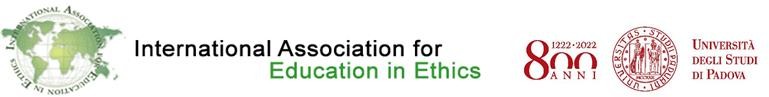 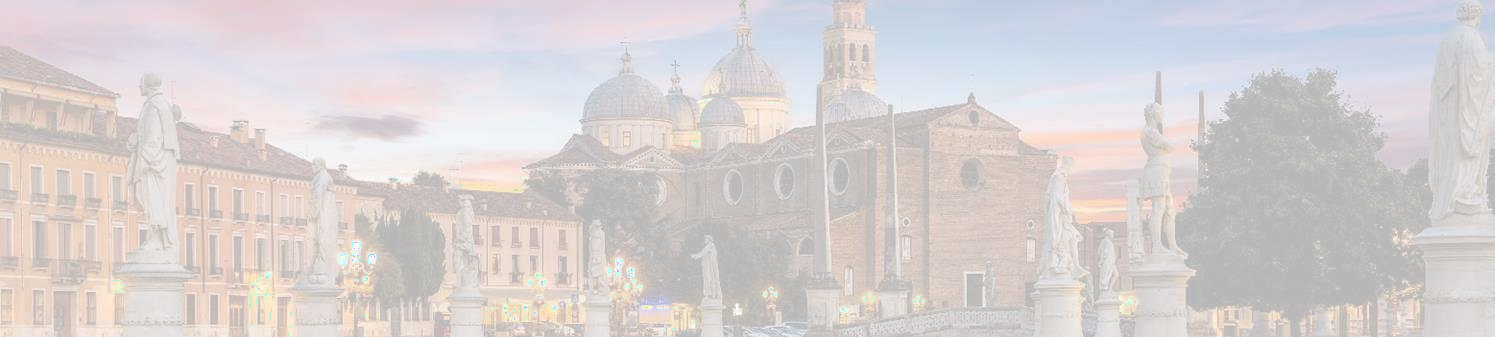 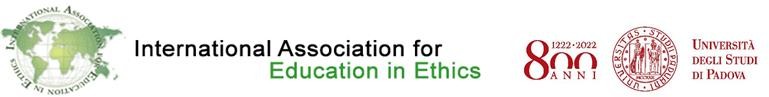 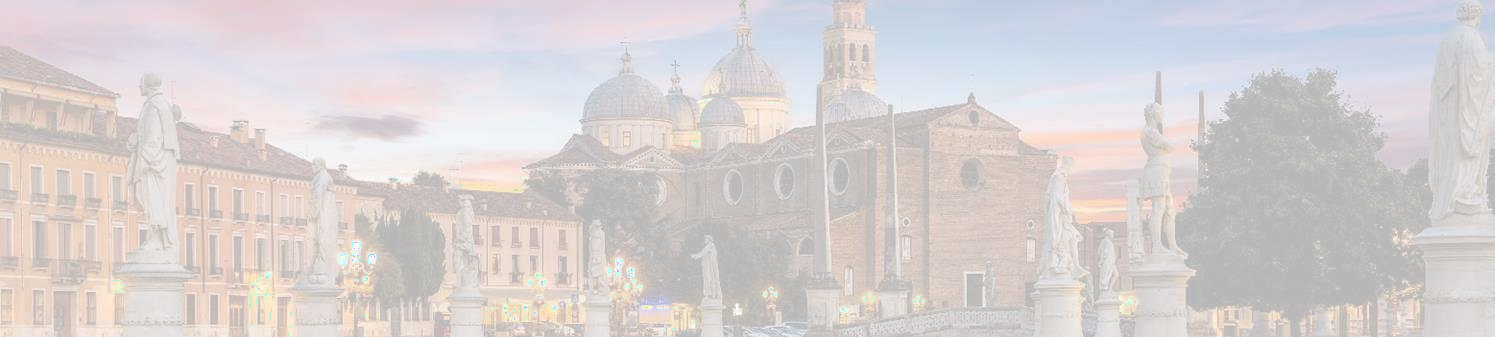 Draft Programme10th International Conference for Education in Ethics 23 -25 JUNE 2022 – PADOVA ( ITALY )ETHICS EDUCATION AND NEW TECHNOLOGIES: COOPERATION OR CONFLICT?Thursday 23 June 2022Friday 24 June 2022Istituto teologico S. Antonio Dottore Via S. Massimo, 25 PadovaSaturday 25 June 2022Istituto teologico S. Antonio Dottore Via S. Massimo,25 PadovaSCIENTIFIC COMMITTEE:Berna ARDA, (Turkey)Ana BOROVECKI,  (Croatia)Luciana CAENAZZO, (Italy)Volnei GARAFFA, (Brazil)Joris GIELEN, (Usa)Bert GORDIJN,  (Ireland)Elena PARIOTTI, (Italy)Renzo PEGORARO, (Italy)Henk TEN HAVE, (Netherlands) Pamela TOZZO, (Italy)ORGANIZATIONAL COMMITTEE:Luciana CAENAZZORenzo PEGORAROAndrea SEMPLICINIPamela TOZZOwww.zipinternationalcongress.com9.00-14.30REGISTRATIONIstituto Teologico S. Antonio Dottore Via S. Massimo, 25 Padova15.00OPENING SESSIONAula Cagnetto (University of Padova) Via Falloppio, 50 PadovaCHAIRS: Renzo Pegoraro, Bert GordijnWelcome address: Padua University Rector, Padova city Major, IAEE President Congress Presentation: Luciana Caenazzo15.301st PLENARYCHAIRS: R. Pegoraro, B. GordijnMaria Chiara Carrozza ( Italy)The impact of applying new technologies in ethics education: pillars and cracksDiscussants: Andrea Loreggia, Ana Borovecki16.20DISCUSSION17.00BREAK17.302nd PLENARYCHAIRS: Luciana Caenazzo, Andrea SempliciniJudit Sandor ( Hungary)Human Rights and New Emerging TechnologiesDiscussants: Elena Pariotti, Sebastiano Filetti18.20DISCUSSION AND CONCLUSION19.00WELCOME DRINK9.003rd PLENARYCHAIRS: Pamela Tozzo, Ana BoroveckiLaura Palazzani ( Italy)Humanism and new technologies9.25Bert Gordijn ( Ireland )The ethics of self-tracking technologies and practices9.50DISCUSSION10.15BREAK10.30PARALLEL SESSIONS5 presentations for each session13.00LUNCH14.00PARALLEL SESSIONS4 presentations for each session16.00BREAK16.204th PLENARYCHAIRS: Berna Arda ………..Henk Ten Have (Netherlands)Training in ethics education: a global perspective16.45DISCUSSION and CONCLUSION17.15IAEE General Assembly18.00 –19.00Padova Tour by walk20.30BUFFET DINNER9.00PARALLEL SESSIONSIstituto Teologico S. Antonio Dottore Via S. Massimo, 25 Padova3 presentations for each session10.30BREAK10.50PANELChallenges of ethics educations: which cooperation?Moderator: Joris  Gielen ( Usa )Anna Zanin (Medicine)Jacques Simpore (Integral Ecology) Daniela Boresi (Comunication in Health) Rouven Porz (Ethics Consultation) Giovanni Putoto (Global Health)12.00DISCUSSION12.30CONCLUSION and Presentation of 2023 IAEE ConferenceJ. Gielen , IAEE President, R. Pegoraro, A. Borovecki